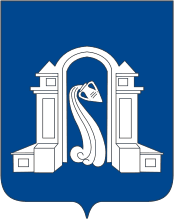 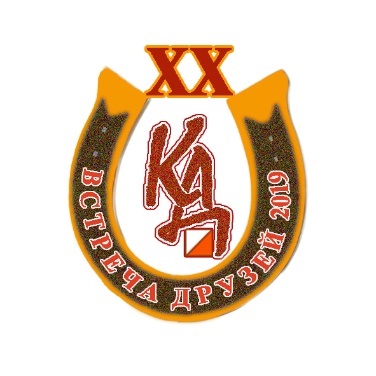 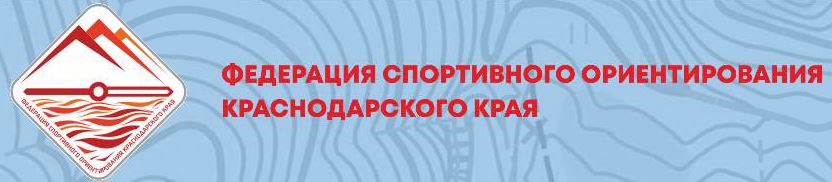 XX традиционные соревнования по спортивному ориентированию“ВСТРЕЧА ДРУЗЕЙ - 2019“ИНФОРМАЦИОННЫЙ БЮЛЛЕТЕНЬ №1ОБЩАЯ ИНФОРМАЦИЯОрганизаторы:Федерация спортивного ориентирования МО г. Краснодар и инициативная группа ориентировщиков МО г. Краснодар;Филиал РОО «Федерация спортивного ориентирования» Краснодарского края в МО г. Горячий Ключ.Федерация спортивного ориентирования Краснодарского края.ГЛАВНАЯ СУДЕЙСКАЯ КОЛЛЕГИЯ:Главный судья – Огер Вера Викторовна, СС1К, г. Краснодар, 8(960)490-56-65;Главный секретарь – Орловский Владимир Владимирович, СС2К, г. Горячий Ключ, 8(988)955-05-33;Зам. Главного судьи по СТО – Малашенко Константин Васильевич, СС1К, г. Краснодар, 8(918)417-33-10;Ст. судья старта – Стружинский Владимир Петрович, СС, г. Краснодар, 8(905)474-26-77;Ст. судья финиша – Марванов Айнур Рашидович, СС, г. Краснодар, 8(918)694-75-21;Цель и задачи:- встреча ветеранов спортивного ориентирования, обмен опытом и впечатлениями;- популяризация и развитие спортивного ориентирования как массового и доступного вида спорта;- пропаганда здорового образа жизни;Сроки и место проведения:Соревнования проводятся с 14 по 15 сентября 2019 года, в окрестностях г. Горячий Ключ. Центр соревнований находится на 1398 км трассы М4 «Дон», р-н ст. Пятигорская (см. схему подъезда).Участники соревнований:Соревнования личные по возрастным группам МЖ – 30, 40, 50, 55, 60, 65, М70.Участники соревнований по состоянию здоровья допускаются под свою личную ответственность.Программа соревнований:13.09.2019	заезд участников к месту соревнований;14.09.2019	     08:00-09:30 –работа комиссии по допуску к соревнованиям;     10:00 – интервальный старт соревнований в дисциплине «Кросс-Классика;     13:00-17:00 – турнир по спортивному преферансу;     15:00-17:00 – шоу-программа «Лабиринт», старт открытый;     17:00 – проведение беспроигрышной лотереи;     18:00 – проведение аукциона;     19:00-до последнего гостя – вечер памяти (совместный ужин, просмотр видеофильмов и фотографий);     в течение дня - выставка фотографий;15.09.2019	    09:00 – интервальный старт соревнований в дисциплине «Кросс-Спринт»;    13:00 – награждение победителей, призеров соревнований, фото на память, отъезд участников.Определение результатов:Соревнования проводятся в дисциплинах «Кросс-Классика», «Кросс-Спринт», в номинации «личные».Результаты определяются в каждой возрастной группе по наименьшему времени, затраченному на прохождение дистанции, в соответствии с Правилами соревнований.Награждение:Участники, занявшие 1, 2, 3 место по сумме времени двух дистанций, награждаются медалями и памятными призами.Финансирование:Расходы по проведению соревнований за счет организаторов, спонсоров и участников соревнований. Расходы по участию в соревнованиях (проезд, суточные в пути, питание) несут командирующие организации.Заявочный взнос за участие в соревнованиях для групп: МЖ30-55 – 250 рублей в день, МЖ60, М65 – 200 рублей в день, Ж65, М70 – бесплатно. Аренда средств электронной отметки: 50 рублей за все старты.Участники турнира по спортивному преферансу оплачивают на месте дополнительный взнос.Оплата стартового взноса и приобретение лотерей – при прохождении мандатной комиссии.Заявки:Предварительные заявки на участие в соревнованиях подаются до 11 сентября 2019 г. в системе онлайн, на сайте: http://orgeo.ru.Участие спортсменов, не подавших своевременно предварительную заявку, не гарантируется, только при наличии свободных мест.Размещение и проезд до старта:Размещение участников в полевых условиях (центр соревнований). Забор воды для приготовления пищи в речке в центре соревнований. Для питья необходимо иметь запас бутилированной воды на каждого участника на все время участия в соревнованиях.СХЕМА ПРОЕЗДАПриглашаются все желающие помочь в организации и проведении данных соревнований, справки по телефону 8(960)490-56-65.Вся дополнительная информация о соревнованиях будет размещена в Интернете на сайтах:- «Федерация спортивного ориентирования Краснодарского края» - www.o-kuban.ru;- «Спортивное ориентирование в Краснодаре и Краснодарском крае» - www.orient23.ru;До встречи на соревнованиях!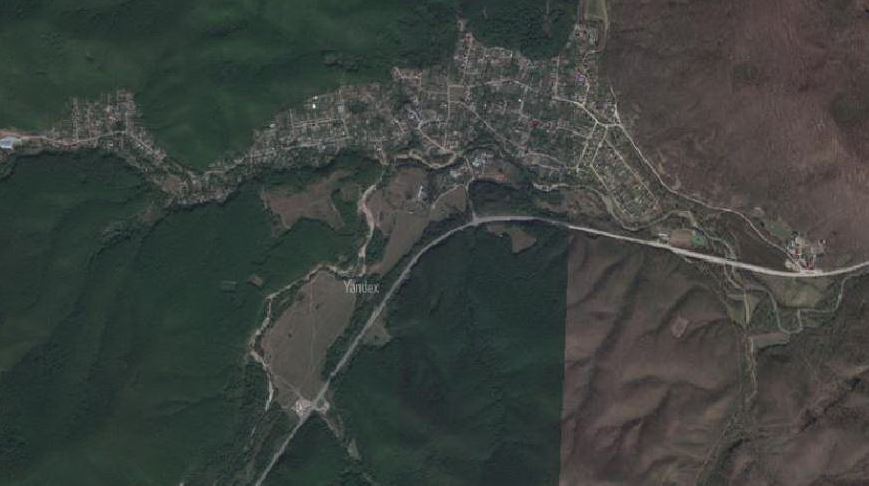 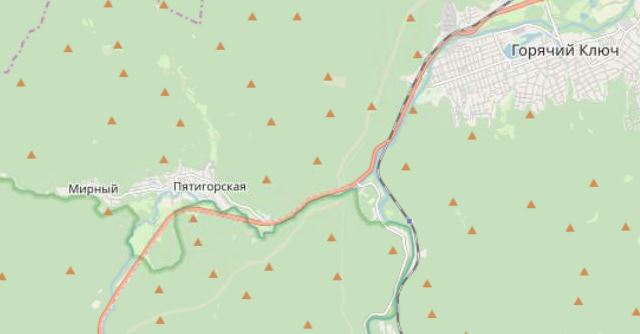 